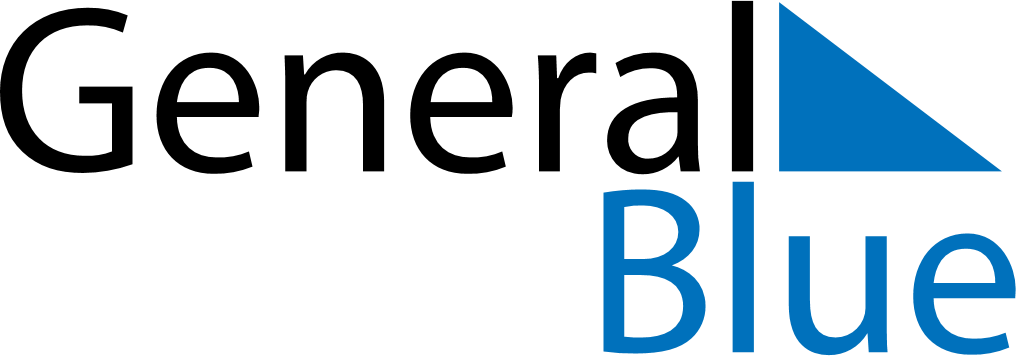 November 2024November 2024November 2024November 2024November 2024November 2024El Viso de San Juan, Castille-La Mancha, SpainEl Viso de San Juan, Castille-La Mancha, SpainEl Viso de San Juan, Castille-La Mancha, SpainEl Viso de San Juan, Castille-La Mancha, SpainEl Viso de San Juan, Castille-La Mancha, SpainEl Viso de San Juan, Castille-La Mancha, SpainSunday Monday Tuesday Wednesday Thursday Friday Saturday 1 2 Sunrise: 7:45 AM Sunset: 6:13 PM Daylight: 10 hours and 28 minutes. Sunrise: 7:46 AM Sunset: 6:12 PM Daylight: 10 hours and 25 minutes. 3 4 5 6 7 8 9 Sunrise: 7:47 AM Sunset: 6:11 PM Daylight: 10 hours and 23 minutes. Sunrise: 7:48 AM Sunset: 6:09 PM Daylight: 10 hours and 21 minutes. Sunrise: 7:49 AM Sunset: 6:08 PM Daylight: 10 hours and 19 minutes. Sunrise: 7:50 AM Sunset: 6:07 PM Daylight: 10 hours and 16 minutes. Sunrise: 7:51 AM Sunset: 6:06 PM Daylight: 10 hours and 14 minutes. Sunrise: 7:53 AM Sunset: 6:05 PM Daylight: 10 hours and 12 minutes. Sunrise: 7:54 AM Sunset: 6:04 PM Daylight: 10 hours and 10 minutes. 10 11 12 13 14 15 16 Sunrise: 7:55 AM Sunset: 6:03 PM Daylight: 10 hours and 8 minutes. Sunrise: 7:56 AM Sunset: 6:02 PM Daylight: 10 hours and 6 minutes. Sunrise: 7:57 AM Sunset: 6:01 PM Daylight: 10 hours and 4 minutes. Sunrise: 7:58 AM Sunset: 6:00 PM Daylight: 10 hours and 2 minutes. Sunrise: 8:00 AM Sunset: 6:00 PM Daylight: 10 hours and 0 minutes. Sunrise: 8:01 AM Sunset: 5:59 PM Daylight: 9 hours and 58 minutes. Sunrise: 8:02 AM Sunset: 5:58 PM Daylight: 9 hours and 56 minutes. 17 18 19 20 21 22 23 Sunrise: 8:03 AM Sunset: 5:57 PM Daylight: 9 hours and 54 minutes. Sunrise: 8:04 AM Sunset: 5:56 PM Daylight: 9 hours and 52 minutes. Sunrise: 8:05 AM Sunset: 5:56 PM Daylight: 9 hours and 50 minutes. Sunrise: 8:06 AM Sunset: 5:55 PM Daylight: 9 hours and 48 minutes. Sunrise: 8:08 AM Sunset: 5:54 PM Daylight: 9 hours and 46 minutes. Sunrise: 8:09 AM Sunset: 5:54 PM Daylight: 9 hours and 45 minutes. Sunrise: 8:10 AM Sunset: 5:53 PM Daylight: 9 hours and 43 minutes. 24 25 26 27 28 29 30 Sunrise: 8:11 AM Sunset: 5:53 PM Daylight: 9 hours and 41 minutes. Sunrise: 8:12 AM Sunset: 5:52 PM Daylight: 9 hours and 40 minutes. Sunrise: 8:13 AM Sunset: 5:52 PM Daylight: 9 hours and 38 minutes. Sunrise: 8:14 AM Sunset: 5:51 PM Daylight: 9 hours and 37 minutes. Sunrise: 8:15 AM Sunset: 5:51 PM Daylight: 9 hours and 35 minutes. Sunrise: 8:16 AM Sunset: 5:51 PM Daylight: 9 hours and 34 minutes. Sunrise: 8:17 AM Sunset: 5:50 PM Daylight: 9 hours and 33 minutes. 